  РЕШЕНИЕ                               с.Старый Юраш	                           КАРАР№ 68/1                                                                                         “16” ноября 2022 годаО предоставлении отпуска  Юнусову Р.Г.        В соответствии со статьей 114 Трудового кодекса Российской Федерации, а также рассмотрев заявление Юнусова Рената Габдулбаровича, главы Староюрашского сельского поселения Елабужского муниципального района, Совет Староюрашского сельского поселенияРЕШИЛ: 1. Юнусову Ренату Габдулбаровичу, главе Староюрашского сельского поселения Елабужского муниципального района предоставить очередной ежегодный оплачиваемый отпуск продолжительностью 40 календарных дней, с «16» ноября 2022 года по «25» декабря 2022 года, за период работы с 21.09.2021 г. по 20.09.2022 г.            2. Произвести единовременную выплату, предусмотренную годовым фондом оплаты труда за 2022 год Председатель                                                                                           Р.Г.ЮнусовОзнакомлен:___________ /_______________/«___» _______________20__г.СОВЕТ СТАРОЮРАШСКОГО СЕЛЬСКОГО ПОСЕЛЕНИЯ ЕЛАБУЖСКОГО МУНИЦИПАЛЬНОГОРАЙОНАРЕСПУБЛИКИ ТАТАРСТАН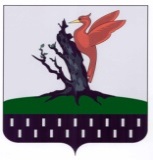 ТАТАРСТАН РЕСПУБЛИКАСЫАЛАБУГА  МУНИЦИПАЛЬРАЙОНЫ ИСКЕ ЮРАШ АВЫЛ ҖИРЛЕГЕ  СОВЕТЫ